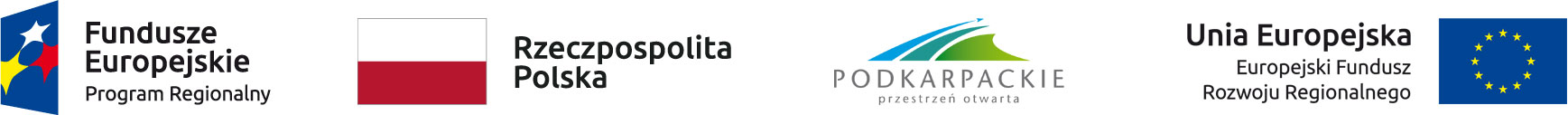 Załącznik nr 8.1 do Regulaminu konkursuKRYTERIA MERYTORYCZNE WYBORU PROJEKTÓW DLA DZIAŁANIA 4.5 RÓŻNORODNOŚĆ BIOLOGICZNAREGIONALNY PROGRAM OPERACYJNY WOJEWÓDZTWA PODKARPACKIEGO NA LATA 2014-2020(przyjęte przez Komitet Monitorujący RPO WP 2014-2020 25 września 2015 r. z późn. zm.)I.1. KRYTERIA MERYTORYCZNE STANDARDOWEI.2.  KRYTERIA MERYTORYCZNE SPECYFICZNE I.3.  KRYTERIA MERYTORYCZNE JAKOŚCIOWEKRYTERIA MERYTORYCZNE STANDARDOWE - PROJEKTY KONKURSOWEKRYTERIA MERYTORYCZNE STANDARDOWE - PROJEKTY KONKURSOWEKRYTERIA MERYTORYCZNE STANDARDOWE - PROJEKTY KONKURSOWEKRYTERIA MERYTORYCZNE STANDARDOWE - PROJEKTY KONKURSOWELp.Nazwa kryteriumDefinicja / wyjaśnienieT/N/NDKRYTERIA WSPÓLNEKRYTERIA WSPÓLNEKRYTERIA WSPÓLNEKRYTERIA WSPÓLNELogika projektuW ramach kryterium weryfikowane będzie:czy w studium wykonalności opisano problemy i potrzeby, które uzasadniają realizację projektu?czy w sposób spójny i zgodny z wymogami Instrukcji IZ RPO WP 2014-2020 określono cele, rezultaty i produkty projektu?czy przeanalizowano uwarunkowania prawne, które wpływają na wykonalność projektu? Czy są one spełnione?Wnioskodawca w ramach składanych korekt i uzupełnień nie dokonał następujących zmian: struktury prawno–organizacyjnej wnioskodawcy lub partnera polegającej na: przekształceniu, podziale, łączeniu, uzyskaniu lub utracie osobowości (podmiotowości) prawnej, wniesieniu aportem przedsiębiorstwa lub jego zorganizowanej części w okresie od dnia złożenia wniosku o dofinansowanie do dnia podpisania umowy o dofinansowanie projektu (naruszenie przedmiotowego zakazu skutkuje odmową podpisania umowy o dofinansowanie, natomiast w przypadku, gdy ww. okoliczności wyjdą na jaw po podpisaniu umowy o dofinansowanie, to tego rodzaju sytuacja może skutkować rozwiązaniem umowy o dofinansowanie i koniecznością zwrotu dofinansowania), dodawania, usuwania partnera, dodawania wydatku kwalifikowanego nieprzewidzianego w pierwotnie złożonej dokumentacji projektu, zmiany poziomu dofinansowania, zwiększenia wydatków kwalifikowanych (zmiany te mogą być jedynie konsekwencją zidentyfikowanego przez oceniającego błędu w dokumentacji wniosku i dokonywane na podstawie wezwania instytucji organizującej konkurs), rozszerzenia/ograniczenia zakresu rzeczowego projektu (zmiany te mogą być dokonywane wyłącznie na podstawie wezwania instytucji organizującej konkurs), lokalizacji projektu, dołączenia dodatkowych załączników, nieujętych pierwotnie w spisie załączników (z wyjątkiem sytuacji, w której dołączenie dodatkowych załączników dokonywane jest w związku z wezwaniem instytucji organizującej konkurs). Istnieje możliwość poprawy/ uzupełnienia projektu w zakresie niniejszego kryterium (zgodnie z art. 45 ust. 3 ustawy wdrożeniowej).Prawidłowość analizy wariantów alternatywnychW ramach kryterium weryfikowane będzie:czy wykonano analizę wariantów alternatywnych, zgodną z wymogami Instrukcji IZ RPO WP 2014-2020?czy analiza wskazuje, jako najkorzystniejszy, wariant objęty wnioskiem o dofinansowanie?Istnieje możliwość poprawy/ uzupełnienia projektu w zakresie niniejszego kryterium (zgodnie z art. 45 ust. 3 ustawy wdrożeniowej).Kwalifikowalność wydatkówW ramach kryterium weryfikowane będzie czy wydatki określone we wniosku jako kwalifikowane są:niezbędne do realizacji projektu,zaplanowane w sposób oszczędny i efektywny, tj. z założeniem jak najwyższych efektów i jakości przy najniższych kosztach.Istnieje możliwość poprawy/ uzupełnienia projektu w zakresie niniejszego kryterium (zgodnie z art. 45 ust. 3 ustawy wdrożeniowej).Poprawność przeprowadzenia analizy potencjału instytucjonalnego wnioskodawcyW ramach kryterium weryfikowana będzie poprawność dokonania analizy potencjału instytucjonalnego wnioskodawcy. Poprawna analiza powinna zawierać w szczególności informacje na temat:czy w studium wykonalności przedstawiono, zgodne z wymogami Instrukcji IZ RPO WP 2014-2020, analizy:- formy prawnej wnioskodawcy,- ewentualnych partnerów i zasad partnerstwa,- podmiotu odpowiedzialnego za eksploatację przedmiotu inwestycji po jej zakończeniu   (operatora)- doświadczenia wnioskodawcy w realizacji inwestycji,- zdolności do zapewnienia środków finansowych koniecznych  do pokrycia kosztów eksploatacji inwestycji.czy przedstawione informacje potwierdzają zdolność wnioskodawcy (i operatora) do wykonania i eksploatacji projektu zgodnie z przyjętymi celami?Istnieje możliwość poprawy/ uzupełnienia projektu w zakresie niniejszego kryterium (zgodnie z art. 45 ust. 3 ustawy wdrożeniowej).Zasada zapobiegania dyskryminacji W ramach kryterium weryfikacji podlega zgodność projektu z zasadą równości szans i niedyskryminacji, w tym dostępności dla osób z niepełnosprawnościami.W szczególności przedmiotem sprawdzenia jest, czy projekt nie ogranicza równego dostępu do zasobów (towarów, usług, infrastruktury) ze względu na pochodzenie rasowe lub etniczne, religię lub przekonania, niepełnosprawność, wiek lub orientację seksualną.W przypadku osób z niepełnosprawnościami, niedyskryminacyjny charakter projektu oznacza konieczność stosowania zasady uniwersalnego projektowania  i/lub racjonalnych usprawnień zapewniających dostępność oraz możliwości korzystania ze wspieranej infrastruktury (jeśli charakter projektu dotyczy tych kwestii). Konieczność opisania sposobów zapewnienia dostępności dla osób z różnymi rodzajami niepełnosprawności wynika z Wytycznych w zakresie realizacji zasady równości szans i niedyskryminacji, w tym dostępności dla osób z niepełnosprawnościami oraz zasady równości szans kobiet i mężczyzn w ramach funduszy unijnych na lata 2014-2020.Przez pozytywny wpływ należy rozumieć zapewnienie dostępności infrastruktury, transportu, towarów, usług, technologii i systemów informacyjno-komunikacyjnych oraz wszelkich innych produktów projektów (które nie zostały uznane za neutralne np. ze względu na brak bezpośrednich użytkowników tych produktów) dla wszystkich ich użytkowników, zgodnie ze standardami dostępności, stanowiącymi załącznik do Wytycznych w zakresie realizacji zasady równości szans i niedyskryminacji, w tym dostępności dla osób z niepełnosprawnościami oraz zasady równości szans kobiet i mężczyzn w ramach funduszy unijnych na lata 2014-2020. W przypadku wskazania neutralnego wpływu produktu/produktów projektu na zasadę, należy przedstawić uzasadnienia dla braku możliwości zastosowania zasady. Niespełnienie kryterium skutkuje odrzuceniem wniosku o dofinansowanie. Kryterium weryfikowane na podstawie treści złożonego wniosku o dofinansowanie.Istnieje możliwość poprawy/ uzupełnienia projektu w zakresie niniejszego kryterium (zgodnie z art. 45 ust. 3 ustawy wdrożeniowej).Równość szans kobiet i mężczyzn W ramach kryterium weryfikacji podlega zgodność projektu z zasadą równości szans kobiet i mężczyzn, na podstawie Wytycznych w zakresie realizacji zasady równości szans i niedyskryminacji, w tym dostępności dla osób z niepełnosprawnościami oraz zasady równości szans kobiet i mężczyzn w ramach funduszy unijnych na lata 2014-2020.W szczególności przedmiotem sprawdzenia jest, czy projekt nie ogranicza równego dostępu do zasobów (towarów, usług, infrastruktury) ze względu na płeć.Istnieje możliwość poprawy/ uzupełnienia projektu w zakresie niniejszego kryterium (zgodnie z art. 45 ust. 3 ustawy wdrożeniowej).Zasada zrównoważonego rozwojuWeryfikacja, czy projekt obejmuje finansowanie przedsięwzięć minimalizujących oddziaływanie działalności człowieka na środowisko. Zasada zrównoważonego rozwoju jest zachowana, jeżeli w ramach projektu zakłada się podejmowanie działań ukierunkowanych na: racjonalne gospodarowanie zasobami, ograniczenie presji na środowisko, uwzględnianie efektów środowiskowych w zarządzaniu, podnoszenie świadomości ekologicznej społeczeństwa.Istnieje możliwość poprawy/ uzupełnienia projektu w zakresie niniejszego kryterium (zgodnie z art. 45 ust. 3 ustawy wdrożeniowej).Klauzula delokalizacyjna (jeśli dotyczy)Weryfikacja, czy w przypadku pomocy udzielonej ze środków RPO WP 2014-2020 dużemu przedsiębiorcy, wkład finansowy z funduszy nie spowoduje znacznej utraty miejsc pracy w istniejących lokalizacjach tego przedsiębiorcy na terytorium UE w związku z realizacją dofinansowywanego projektu.(Kryterium dotyczy projektów objętych pomocą publiczną).Istnieje możliwość poprawy/ uzupełnienia projektu w zakresie niniejszego kryterium (zgodnie z art. 45 ust. 3 ustawy wdrożeniowej).KRYTERIA FINANSOWE OCENIANE TYLKO PRZEZ EKSPERTA DS. ANALIZY FINANSOWEJ I EKONOMICZNEJKRYTERIA FINANSOWE OCENIANE TYLKO PRZEZ EKSPERTA DS. ANALIZY FINANSOWEJ I EKONOMICZNEJKRYTERIA FINANSOWE OCENIANE TYLKO PRZEZ EKSPERTA DS. ANALIZY FINANSOWEJ I EKONOMICZNEJKRYTERIA FINANSOWE OCENIANE TYLKO PRZEZ EKSPERTA DS. ANALIZY FINANSOWEJ I EKONOMICZNEJPrawidłowość metodologiczna i rachunkowa analizy finansowejWeryfikacja analizy finansowej pod kątem zgodności z metodologią i prawidłowości rachunkowej w następującym zakresie:czy przedstawiono założenia do analizy finansowej i analizy  dochodów generowanych przez projekt ?czy analizę przeprowadzano w oparciu o koszty netto lub brutto, w zależności od kwalifikowania podatku VAT i możliwości rozliczania tego podatku w czasie eksploatacji inwestycji ?czy koszty całkowite i koszty kwalifikowane wzięte do wyliczeń zgadzają się z wnioskiem o dofinansowanie ?czy prawidłowo określono wartość kosztów kwalifikowanych ?czy wartość rezydualną określono i uzasadniono zgodnie z Wytycznymi w zakresie zagadnień związanych z przygotowaniem projektów inwestycyjnych, w tym projektów generujących dochód i projektów hybrydowych na lata 2014-2020 wydanymi przez ministra właściwego ds. rozwoju regionalnego i Instrukcją Instytucji Zarządzającej RPO WP 2014-2020 ?czy w studium wykonalności opisano problemy i potrzeby, które uzasadniają realizację projektu ?czy prawidłowo określono popyt na usługi oferowana przez projekt ?czy jasno została określona i czy jest przewidywalna polityka cenowa/ taryfowa ?czy w sposób rzetelny oszacowano i uzasadniono przychody projektu ?czy w sposób rzetelny oszacowano i uzasadniono koszty operacyjne projektu ?czy w sposób rzetelny oszacowano i uzasadniono oszczędności kosztów operacyjnych projektu ?czy wyliczenie dochodów generowanych przez projekt zostało wykonane rzetelnie i w sposób zgodny z metodologią określoną w Wytycznych w zakresie zagadnień związanych z przygotowaniem projektów inwestycyjnych, w tym projektów generujących dochód i projektów hybrydowych na lata 2014-2020 wydanymi przez ministra właściwego ds. rozwoju regionalnego?Istnieje możliwość poprawy/ uzupełnienia projektu w zakresie niniejszego kryterium (zgodnie z art. 45 ust. 3 ustawy wdrożeniowej).Spełnienie kryteriów progowych wskaźników finansowychWeryfikacji podlegać będzie czy projekt charakteryzuje się wartościami wskaźników: FNPV/C < 0 i FRR/C < stopa dyskonta (4%).Kryterium nie dotyczy przypadków wskazanych w art. 61 ust. 7 i ust. 8 rozporządzenia 1303/2013 Warunek nie dotyczy również projektów, w których nieujemna wartość FNPV wynika z generowania oszczędności kosztów operacyjnych, które są następnie kompensowane równoważnym zmniejszeniem dotacji na działalność operacyjną (np. projekty termomodernizacyjne, itp.).Istnieje możliwość poprawy/ uzupełnienia projektu w zakresie niniejszego kryterium (zgodnie z art. 45 ust. 3 ustawy wdrożeniowej).Trwałość finansowa projektuAnaliza finansowa jest elementem weryfikacji trwałości projektu, w zakresie zdolności wnioskodawcy/operatora do utrzymania założonych celów i rezultatów w okresie trwałości.W ramach kryterium weryfikowane będzie czy przedstawione w dokumentacji projektu informacje potwierdzają zdolność wnioskodawcy (i operatora) do wykonania i eksploatacji projektu zgodnie z przyjętymi celami ?Istnieje możliwość poprawy/ uzupełnienia projektu w zakresie niniejszego kryterium (zgodnie z art. 45 ust. 3 ustawy wdrożeniowej).Prawidłowość analizy ekonomicznejWeryfikacji podlegać będzie czy analiza ekonomiczna została wykonana zgodnie z Wytycznymi  w zakresie zagadnień związanych z przygotowaniem projektów inwestycyjnych, w tym projektów generujących dochód i projektów hybrydowych na lata 2014-2020 wydanymi przez ministra właściwego ds. rozwoju regionalnego i Instrukcją Instytucji Zarządzającej RPO WP 2014-2020 ?b) czy analiza wskazuje na konkretne korzyści ekonomiczne oraz ich przewagę nad kosztami finansowymi i ekonomicznymi ?c)  jeżeli analiza ma formę analizy CBA (kosztów i korzyści), to czy projekt spełnia kryteria: ENPV > 0; ERR > społeczna stopa dyskonta (5%); B/C > 1.Istnieje możliwość poprawy/ uzupełnienia projektu w zakresie niniejszego kryterium (zgodnie z art. 45 ust. 3 ustawy wdrożeniowej).KRYTERIA TECHNICZNE OCENIANE TYLKO PRZEZ EKSPERTA DS. OCENY TECHNICZNEJKRYTERIA TECHNICZNE OCENIANE TYLKO PRZEZ EKSPERTA DS. OCENY TECHNICZNEJKRYTERIA TECHNICZNE OCENIANE TYLKO PRZEZ EKSPERTA DS. OCENY TECHNICZNEJKRYTERIA TECHNICZNE OCENIANE TYLKO PRZEZ EKSPERTA DS. OCENY TECHNICZNEJWykonalność techniczna i technologiczna projektuW ramach kryterium weryfikowane będzie:a) czy proponowane rozwiązania techniczne i technologiczne:zapewniają wykonanie projektu przy założonych kosztach,  terminach oraz należytej jakości?spełniają obowiązujące wymogi (normy, zasady sztuki budowlanej) i zapewniają gwarancję efektywnego wykonania i eksploatacji inwestycji?b) czy zaproponowane w projekcie rozwiązania technologiczne, zakres prac, obiekty, wyposażenie i ich parametry są poprawne oraz optymalne pod względem osiągnięcia zaplanowanych produktów, rezultatów i realizacji celów inwestycji?c)   czy zaproponowane rozwiązania będą trwałe pod względem technicznym?Istnieje możliwość poprawy/ uzupełnienia projektu w zakresie niniejszego kryterium (zgodnie z art. 45 ust. 3 ustawy wdrożeniowej).Uwarunkowania prawne i organizacyjne związane z procesem inwestycyjnymW ramach kryterium weryfikowane będzie:czy dokumentacja techniczna projektu obejmuje cały zakres rzeczowy wniosku, dla którego jest wymagana oraz czy została opracowana rzetelnie i zgodnie z obowiązującymi przepisami prawa?czy w studium wykonalności przeanalizowano wymogi prawne i organizacyjne związane z procesem inwestycyjnym ? Czy są one spełnione lub czy wnioskodawca będzie w stanie je spełnić w przyszłości i zrealizować inwestycję ?Dotyczy to w szczególności przepisów budowlanych i zagospodarowania przestrzennego oraz zamówień publicznych.Istnieje możliwość poprawy/ uzupełnienia projektu w zakresie niniejszego kryterium (zgodnie z art. 45 ust. 3 ustawy wdrożeniowej).Zmiany klimatuW ramach kryterium weryfikowane będzie czy przyjęte rozwiązania techniczne i technologiczne:minimalizują wpływ inwestycji na klimat ?uwzględniają potrzeby zapewnienia trwałości – odporności – na skutki zmiany klimatu (np. ekstremalne temperatury, burze, powodzie, osunięcia ziemi itp.).Jeżeli uzasadniono, że projekt nie dotyczy tych kwestii, należy uznać kryterium za spełnione.Istnieje możliwość poprawy/ uzupełnienia projektu w zakresie niniejszego kryterium (zgodnie z art. 45 ust. 3 ustawy wdrożeniowej).DZIAŁANIE 4.5 RÓŻNORODŚĆ BIOLOGICZNADZIAŁANIE 4.5 RÓŻNORODŚĆ BIOLOGICZNADZIAŁANIE 4.5 RÓŻNORODŚĆ BIOLOGICZNADZIAŁANIE 4.5 RÓŻNORODŚĆ BIOLOGICZNAProjekty dotyczące minimalizacji zanieczyszczeń wód i gleb na obszarach Natura 2000 w celu ograniczenia zagrożeń dla bioróżnorodnościProjekty dotyczące minimalizacji zanieczyszczeń wód i gleb na obszarach Natura 2000 w celu ograniczenia zagrożeń dla bioróżnorodnościProjekty dotyczące minimalizacji zanieczyszczeń wód i gleb na obszarach Natura 2000 w celu ograniczenia zagrożeń dla bioróżnorodnościProjekty dotyczące minimalizacji zanieczyszczeń wód i gleb na obszarach Natura 2000 w celu ograniczenia zagrożeń dla bioróżnorodnościLp.Nazwa kryteriumDefinicja / wyjaśnienieT/NZgodność projektu z prawemW ramach kryterium oceniane będzie, czy planowana inwestycja będzie zgodna, z  rozporządzeniem wydanym  w oparciu o zapisy art. 99 ustawy Prawo wodne z dnia 20 lipca 2017r. z późn. zm.Istnieje możliwość poprawy/ uzupełnienia projektu w zakresie niniejszego kryterium (zgodnie z art. 45 ust. 3 ustawy wdrożeniowej).Lokalizacja projektu poza aglomeracjąW ramach kryterium weryfikowane będzie, czy inwestycja objęta projektem realizowana będzie poza terenem aglomeracji w rozumieniu art. 86 ust. 3 pkt 1 ustawy z dnia 20 lipca 2017 r. – Prawo wodne z późn. zm. Istnieje możliwość poprawy/ uzupełnienia projektu w zakresie niniejszego kryterium (zgodnie z art. 45 ust. 3 ustawy wdrożeniowej).Zasadność kosztowa przyjętego  rozwiązania gospodarki ściekowejW ramach kryterium weryfikowane będzie, czy inwestycja objęta projektem i jej późniejsza eksploatacja będzie bardziej opłacalna kosztowo, niż  przyłączenie budynków do istniejącej kanalizacji sanitarnej, lub  niż budowa nowego systemu kanalizacji sanitarnej zbiorczej .Istnieje możliwość poprawy/ uzupełnienia projektu w zakresie niniejszego kryterium (zgodnie z art. 45 ust. 3 ustawy wdrożeniowej).Zagospodarowanie osadów ściekowych oraz konserwacja instalacji W ramach kryterium oceniane będzie, czy wnioskodawca/partner zapewni/ zorganizuje  prawidłowe postępowanie i  właściwą częstotliwość odbioru osadów ściekowych oraz bieżącą konserwację oddanych do użytku urządzeń.Istnieje możliwość poprawy/ uzupełnienia projektu w zakresie niniejszego kryterium (zgodnie z art. 45 ust. 3 ustawy wdrożeniowej).Świadomość ostatecznych odbiorców o prawach i obowiązkachW ramach kryterium weryfikowane będzie, czy wnioskodawca/ partner przedłożył oświadczenie, że wszyscy użytkownicy oczyszczalni ścieków zostali poinformowani o obowiązku utrzymania obiektu w ruchu oraz o konieczności ponoszenia kosztów eksploatacyjnych.Istnieje możliwość poprawy/ uzupełnienia projektu w zakresie niniejszego kryterium (zgodnie z art. 45 ust. 3 ustawy wdrożeniowej).Typ projektu:7. Minimalizacja zanieczyszczeń wód i gleb na obszarach Natura 2000 w celu ograniczenia zagrożeń dla bioróżnorodności.Typ projektu:7. Minimalizacja zanieczyszczeń wód i gleb na obszarach Natura 2000 w celu ograniczenia zagrożeń dla bioróżnorodności.Typ projektu:7. Minimalizacja zanieczyszczeń wód i gleb na obszarach Natura 2000 w celu ograniczenia zagrożeń dla bioróżnorodności.Typ projektu:7. Minimalizacja zanieczyszczeń wód i gleb na obszarach Natura 2000 w celu ograniczenia zagrożeń dla bioróżnorodności.Typ projektu:7. Minimalizacja zanieczyszczeń wód i gleb na obszarach Natura 2000 w celu ograniczenia zagrożeń dla bioróżnorodności.Lp.Nazwa kryteriumOpis kryteriumSposób oceny / punktowaniaMaks. liczba pktPlanowana efektywność kosztowaKryterium premiuje projekty o najkorzystniejszej wartości ilorazu Ek (czyli o najmniejszej jego wartości, która oznacza, iż najniższym kosztem środków finansowych uzyskuje się największy efekt). Kryterium mierzone będzie ilorazem wartości całkowitej projektu oraz  całkowitej przepustowości przydomowych oczyszczalni ścieków. Wskaźnik efektywności kosztowej obliczany za pomocą wzoru: 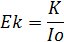 K – wartość całkowita projektu  [zł]Io – całkowita średniodobowa przepustowość przydomowych oczyszczalni ścieków objętych projektem  [m3/d ścieków].Wskaźnik Ek należy obliczyć z dokładnością do 2 miejsc po przecinku.Szczegółowe dane i  obliczenia Całkowitej średniodobowej przepustowości przydomowych oczyszczalni ścieków objętych projektem  powinny być zamieszczone w Studium wykonalności.Dane, obliczenia i uzasadnienie dla kryterium należy podać w załączniku nr 2 do wniosku Specyfikacja dotycząca kryteriów oceny merytorycznej.Metodologia z zastosowaniem przedziałów, która polega na: uszeregowaniu projektów w ramach danego kryterium podlegającego ocenie od „najlepszego” o najniższej wartości wskaźnika  Ek, do „najgorszego” – o najwyższej wartości wskaźnika  Ek, podzieleniu uszeregowanych projektów na przedziały o równej, co do zasady, liczbie projektów. Liczba przedziałów zależy od liczby projektów do oceny (np. 1, 2, 4, 8, 16),przydzieleniu, zgodnie z uszeregowaniem, należnej danemu przedziałowi liczby punktów.Maksymalna liczba punktów – 30 punktów.30Obszary  chronione Kryterium premiuje projekty realizowane na obszarze gminy/gmin o największym udziale obszarów chronionych (parków narodowych, rezerwatów, parków krajobrazowych, obszarów chronionego krajobrazu), o których mowa w art. 6 ust. 1 pkt 1, 3 i 4 ustawy o ochronie przyrody) w stosunku do powierzchni gminy/gmin ogółem.Jeżeli dany teren objęty jest kilkoma formami ochrony przyrody wskazanymi powyżej, należy w obliczeniach jego powierzchnię ująć tylko jeden raz (np. gdy na terenie  danej gminy powierzchnia rezerwatu zawarta jest w powierzchni parku narodowego, który ma  powierzchnię większą, wówczas do obliczeń należy przyjąć tylko powierzchnię parku narodowego). W przypadku projektów partnerskich należy podać dane dla poszczególnych partnerów, a następnie wyliczyć wartość uśrednioną dla projektu.Dane, obliczenia i uzasadnienie dla kryterium należy podać w Studium wykonalności  oraz w załączniku nr 2 do wniosku Specyfikacja dotycząca kryteriów oceny merytorycznej.Metodologia z zastosowaniem przedziałów, która polega na: uszeregowaniu projektów w ramach danego kryterium podlegającego ocenie od „najlepszego” – o najwyższym udziale obszarów chronionych ogółem  w powierzchni gminy/gmin do „najgorszego” – o najniższym udziale obszarów chronionych ogółem w powierzchni gminy/gmin, podzieleniu uszeregowanych projektów na przedziały o równej, co do zasady, liczbie projektów. Liczba przedziałów zależy od liczby projektów do oceny (np. 1, 2, 4, 8, 16),przydzieleniu, zgodnie z uszeregowaniem, należnej danemu przedziałowi liczby punktów.Maksymalna liczba punktów – 30 punktów.30Podstawowy dochód podatkowy gminyW kryterium premiowane będą projekty, w których podstawowy dochód podatkowy gminy/gmin w przeliczeniu na jednego mieszkańca jest najniższy.Ocenie podlegać będą najbardziej aktualne i dostępne na etapie ogłaszania konkursu dane przedstawiające wskaźniki dochodów podatkowych w przeliczeniu na jednego mieszkańca dla poszczególnych gmin udostępniane. 
na stronie internetowej Ministerstwa Finansów.W przypadku projektów partnerskich należy podać dane dla poszczególnych partnerów, a następnie wyliczyć wartość uśrednioną dla projektu.Dane, obliczenia i uzasadnienie należy podać w załączniku nr 2 do wniosku Specyfikacja dotycząca kryteriów oceny merytorycznej.Metodologia z zastosowaniem przedziałów, która polega na:  uszeregowaniu projektów w ramach danego kryterium podlegającego ocenie od „najlepszego” – o najniższym podstawowym dochodzie podatkowym gminy/gmin w przeliczeniu na jednego mieszkańca do „najgorszego” – o  najwyższym podstawowym dochodzie podatkowym gminy/gmin w przeliczeniu na jednego mieszkańca, podzieleniu uszeregowanych projektów na przedziały o równej, co do zasady, liczbie projektów. Liczba przedziałów zależy od liczby projektów do oceny (np. 1, 2, 4, 8, 16), przydzieleniu, zgodnie z uszeregowaniem, należnej danemu przedziałowi liczby punktów.Maksymalna liczba punktów –20 punktów20Liczba dostępnych miejsc noclegowych w obiektach świadczących usługi hotelarskieW kryterium premiowane będą projekty gmin o największej liczbie miejsc noclegowych w obiektach świadczących usługi hotelarskie na terenie gminy.Kryterium weryfikowane będzie na podstawie najbardziej aktualnych i dostępnych na dzień ogłoszenia konkursu danych statystycznych pobranych ze strony GUS www.stat.gov.pl  uzupełnionych o najbardziej aktualne zbiorcze  dane na dzień ogłoszenia konkursu, z prowadzonej kartoteki gminnej ww. obiektów, składającej się z kart ewidencji poszczególnych zgłoszonych obiektów.W przypadku projektów partnerskich należy podać dane dla poszczególnych partnerów.Dane, obliczenia i uzasadnienie należy podać w załączniku nr 2 do wniosku Specyfikacja dotycząca kryteriów oceny merytorycznej.Metodologia z zastosowaniem przedziałów, która polega na:uszeregowaniu projektów w ramach danego kryterium podlegającego ocenie od „najlepszego” – o największej ilości dostępnych miejsc noclegowych, do „najgorszego” – o najmniejszej ilości dostępnych miejsc noclegowych w obiektach świadczących usługi hotelarskie na terenie gminy.podzieleniu uszeregowanych projektów na przedziały o równej, co do zasady, liczbie projektów. Liczba przedziałów zależy od liczby projektów do oceny (np. 1, 2, 4, 8, 16), przydzieleniu, zgodnie z uszeregowaniem, należnej danemu przedziałowi liczby punktów.Maksymalna liczba punktów – 10 punktów. 10Komplementarność projektuW kryterium premiowane będą projekty, które są powiązane 
z inwestycjami dot. gospodarki ściekowej zrealizowanymi ze środków publicznych na terenie gminy.W przypadku projektów partnerskich należy podać dane dla poszczególnych partnerów.Dane i uzasadnienie należy podać w załączniku nr 2 do wniosku Specyfikacja dotycząca kryteriów oceny merytorycznej.Punkty przyznawane będą w następujący sposób:10 punktów otrzyma projekt, jeśli wnioskodawca w okresie ostatnich 10 lat realizował inwestycje dot. gospodarki ściekowej na terenie gminy0 punktów otrzyma projekt, jeśli wnioskodawca w okresie ostatnich 10 lat nie realizował żadnej inwestycji dot. gospodarki ściekowej na terenie gminy.Maksymalna liczba punktów – 10 punktów.10SUMA100